			MEYNELL PONY CLUB - MINOR FALLS AND ACCIDENTS FORM (TUMBLE FORM)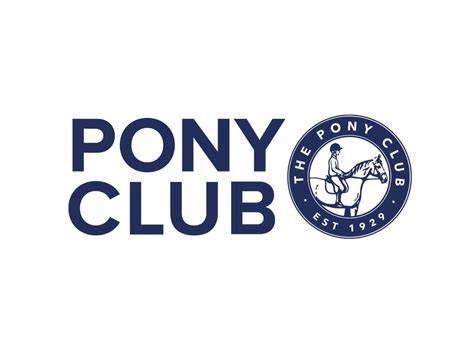 TYPE OF RALLY/TRAINING EVENT AND VENUE: DATE:ORGANISER:INSTRUCTOR:TimeMember’s Name and PonyName of Parent/Guardian presentDetails of IncidentReported by